                                                                Agenda Semanal – 07 a 11 de marçoSegunda-feira (07/03/2022)1-Educação Física.2-Geografia: Moradias e famílias em diferentes culturas. Livro páginas 25 e 26. (sala)3-História: A comunidade escolar. Livro páginas 20 e 22. (sala)4-Ciências: Órgãos do corpo humano. Livro página 22. (sala)5-Português: Alfabeto minúsculo, acento agudo, encontro vocálico, ordenação e separação de sílabas. Caderno de Atividades página 13 no anexo (sala) e Caderno de Atividades páginas 15 e 16. (casa)Observação: Leitura na folha.Terça-feira (08/03/2022)1-Português: Alfabeto minúsculo e ordem alfabética. Caderno. (casa)2-Português: Acento agudo e ordenação de sílabas. Caderno. (casa)3-Matemática: Comparando figuras. Livro página 53. (sala)4-História: Dia Internacional da Mulher. Confeccionar um cartão (sala) e caderno de desenho. (casa)5-Geografia: Diferentes famílias. Livro páginas 20 a 27. (sala)Caderno1-Escreva o alfabeto minúsculo.2-Escreva as palavras em ordem alfabética.caju -   fita -   arara -   escola -   gato -   bota -    dedo3-Coloque o acento agudo (´) na vogal certa.avo -    lapis -   bau -   ceu -   picole4 – Coloque em ordem as sílabas e escreva os nomes das figuras.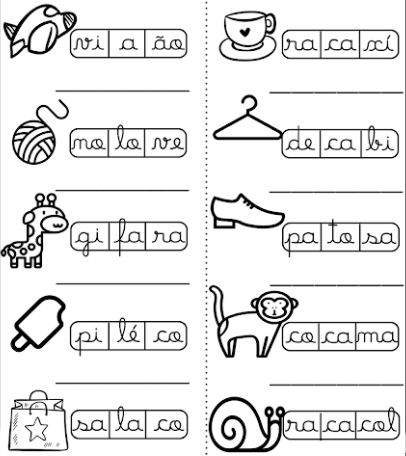 Caderno de desenhoNo dia 08 de março comemoramos o Dia Internacional da Mulher. Que tal você colar uma foto da mulher mais importante da sua vida?Observação: Leitura na folha.Quarta-feira (09/03/2022)1-Educação Física.2-Robótica.3-Matemática:  Escrita dos números até 15, sinais < ou >, pertence ou não pertence e contas de adição. Caderno e Caderno de Atividades página 21. (casa)4-Ciências: As partes que não param. Livro páginas 23 e 24. (sala)5-Matemática: Comparando figuras. Livro página 54. (sala)Caderno1-Escreva como se lê.6 -----------------------   11 -----------------------7 -----------------------    12 -----------------------8 -----------------------     13 -----------------------9 -----------------------      14 ----------------------10 ----------------------      15 ---------------------2-Complete com os sinais < (menor que) ou > (maior que).7 --------9                             29 --------- 2525 ----------18                       35 --------- 403 ------------11                        49 ---------3322 ----------15                         57 ---------533 – Observe o conjunto dos brinquedos e marque um X em pertence ou não pertence.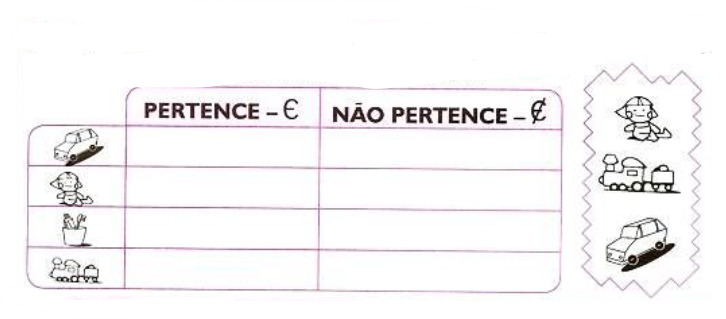 Observação: Leitura na folha.Quinta-feira (10/03/2022)1-Geografia: Nós no lugar e no tempo. Livro páginas 28 e 29. (sala)2-Inglês: Capítulo 4 – Colors. 3-Matemática: Sinais < ou >, escrita dos números até 17, algarismo romano e outras comparações. Caderno de Atividades página 16, livro página 55 (sala) e livro páginas 56 e 57. (casa)4-Português: Interpretando a parlenda, alfabeto minúsculo, acento agudo e ordenação de sílabas. Livro páginas 76 a 78 (sala), caderno e caligrafia. (casa)5-Religião:Viagem imaginária. Livro página 29. (sala)Caderno1-Escreva o alfabeto minúsculo.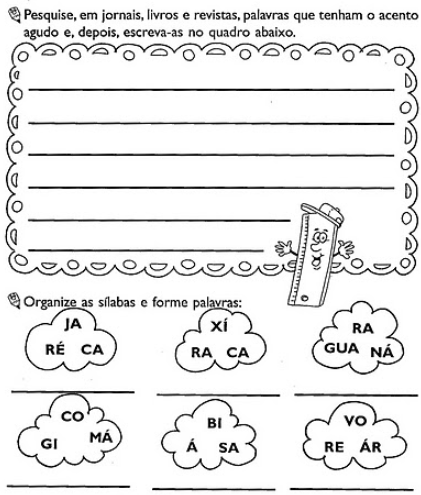 Caligrafiacacau          cubo         cueca         caiucamelo        comida     cama         cucooca               cabo          casa           cavalo   Observação: Leitura na caligrafia.Sexta-feira (11/03/2022)1-Artes: Música para todos. Livro páginas 18 a 20 (sala) e livro página 21. (casa)2-Literatura: Interpretação da parlenda “Lagarto pintado’’. Livro páginas 79, 80 (sala) e livro páginas 79 e 81. (casa)3-História: A função da escola. Livro páginas 23 e 24. (sala)4-Redação: Estudo do gênero textual: Parlenda. Livro páginas 82 a 84. (sala)5-Matemática: Outras comparações. Livro páginas 58 a 60. (sala)